MærkerNøgleord: mærker, færdigheder, forløb, aktivitetsmaterialer, forløbsmærket Som Spejder i Det Danske Spejderkorps, er der to typer mærker man kan tage. Færdighedsmærker og Forløbsmærker. Et mærke kan vise, at en spejder har arbejdet med at udvikle sig inden for et bestemt område, eller har lært en bestemt færdighed. Man kan selvfølgelig også få mærker for mange andre ting, som ture og arrangementer, men her kan du læse mere om færdighedsmærkerne og forløbsmærkerne.Færdighedsmærkerne kan man få udleveret, når man har opnået en bestemt færdighed eller mestrer et håndværk. Fx at bruge en kniv eller økse, eller når man kan førstehjælp på et vist niveau. Der er bestemte krav til hvad man skal kunne, og de er beskrevet under hvert mærke.Forløbsmærkerne findes i tre niveauer:Farven på mærkets kant markerer, på hvilket niveau mærket er opnået. Et forløbsmærke kan tages ved at en spejder deltager i et forløb, der omhandler et bestemt emne. Et sådant forløb varer typisk tre til fire møder og afsluttes eventuelt med en tur.Til hvert forløb er der tilknyttet nogle bestemte læringsmål og der er forslag til aktiviteter der kan være med til at opnå disse læringsmål, men det er lederne eller spejderne selv, der bestemmer hvordan de vil tilrettelægge deres forløb.Læs mere her på dds.dk eller kig i Forløbsmærkehæftet og find masser af publikationer omkring aktiviteter i oversigten over udgivelser her på dds.dk.FærdighedsmærkerDe fleste grupper i Det Danske Spejderkorps bruger mærker i deres spejderarbejde. Her kan du se en oversigt over de forskellige mærker, samt de færdigheder man tilegner sig. Oversigt over færdighedsmærkerne kilometermærkerDet er dejligt at gå en tur - bare gå derudaf, lytte til naturen og efterhånden begynde at mærke fødderne blive ømme, samtidig med at man får tid til at snakke med sine patruljekammerater. På mærkebeskrivelserne neden for kan du læse om, hvordan spejderne samtidig kan få et mærke ud af deres strabadser.SØMIL MÆRKERForløbsmærkerForløbsmærkerne findes i tre niveauer, som markeres i farven på mærkets kant:ForløbsmærkerVelkommen til sektionen på dds.dk, hvor du kan læse mere om færdigheds- og forløbsmærker i Det Danske Spejderkorps.Forløbsmærkerne findes i tre niveauer, som markeres i farven på mærkets kant:Find masser af publikationer omkring aktiviteter i oversigten over udgivelser her på dds.dk. Du kan også læse mere i forløbsmærkerhæftet her.FamiliespejdmærkerHer kan du se en oversigt over de forskellige mærker, samt de færdigheder man tilegner sig. Familiespejdmærkerne er udviklet af Køgespejderne. De fem mærker svarer til ca. 3 års aktiviteter. Det betyder selvfølgelig ikke, at man skal følge dette program fra a til z, men man kan vælge at sammensætte programmet, som det passer ind.Aktiviteter der er beskrevet her, er alle gennemprøvede og tilrettede, så du ved, at andre familiespejdere har haft succes med dem.De fem aktivitetsmærker hedder:Krible-krable mærket (marts - september)Haletudsemærket (april - august)Kniv-bål-knob mærket (hele året)Høstmærket (april - oktober)Skovens-dyr mærket (hele året)Det er specielt vigtigt for denne aldersgruppe, at alle får aktivitetsmærket. I må ikke udstille én som ikke får mærket, hvis denne ene spejder ikke har været med. Mærket bør gives til alle, som har deltaget i (nogle af) aktiviteterne.Hvis I ved, at I skal udlevere aktivitetsmærker en bestemt dag, så skal I sikre jer, at det ikke er denne dag, I har de nye familiespejdere på besøg.En familiespejders retfærdighedssans kan godt have svært ved at forstå, at en helt ny besøgende spejder får mærket, men de kan sjældent overskue, om de andre spejdere har været der 3, 4 eller 5 af de forrige gange.På den måde giver I alle jeres spejdere en succesoplevelse.De 5 familiespejdmærker: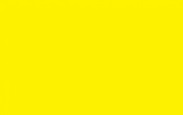 Basis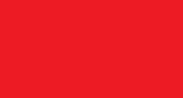 Udvidet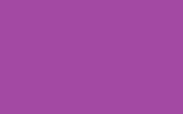 Ekspert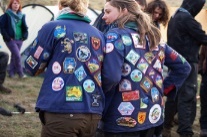 FORLØBSMÆRKER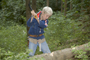 FÆRDIGHEDSMÆRKER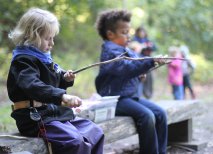 FAMILIESPEJDMÆRKER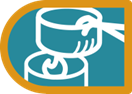 Stormkøkken (2. klasse)Pioner (3. klasse)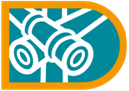 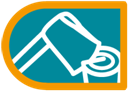 Økse (junior)Sav (2. klasse)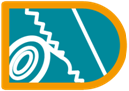 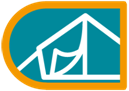 Telt (3. klasse)Bål (1. klasse)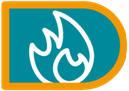 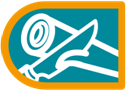 Kniv (1. klasse)Klar-dig-selv (3. klasse)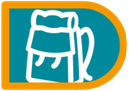 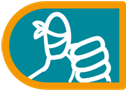 Førstehjælp (2. klasse)Sø-aktivitet 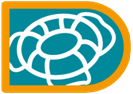 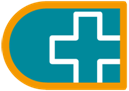 Førstehjælp 12 timers kursus  Svømmesikkerhed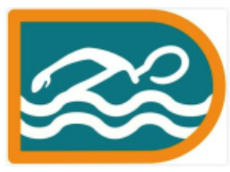 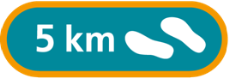 5-kilometermærke (2. kl.)10-kilometermærke (3. kl.)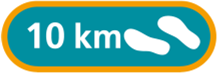 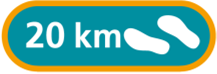 20-kilometermærke (4. kl.)30-kilometermærke (5. kl)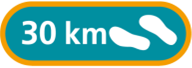 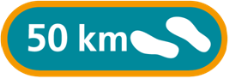 50-kilometermærke75-kilometermærke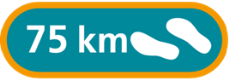 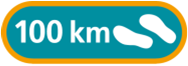 100-kilometermærke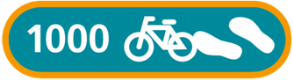 1000-kilometermærke2000-kilometermærke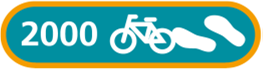 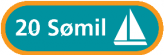 20 Sømil50 Sømil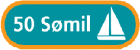 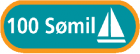 Basis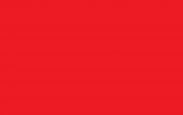 UdvidetEkspert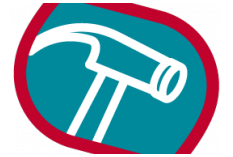 Håndværk(Junior)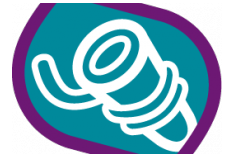 Pioner (junior)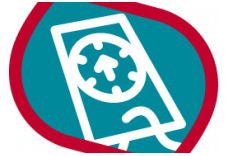 Orientering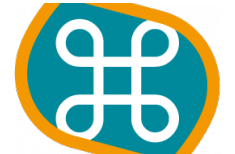 Kultur og samfund(junior)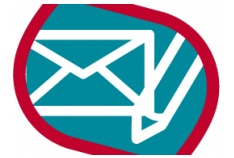 Kommunikation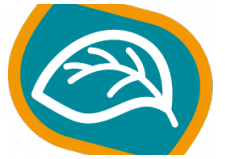 Natur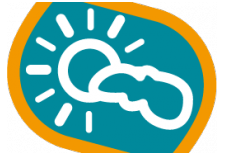 UDELIV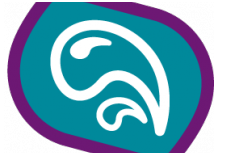 Sø og strand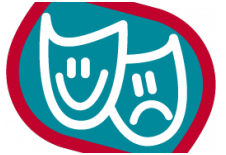 Leg, sang og drama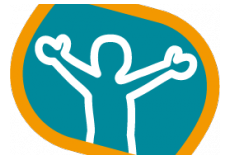 klar dig selv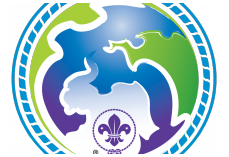 Klima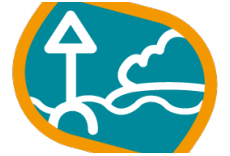 Søspejder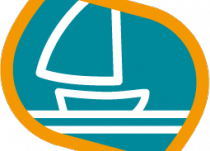 SMÅBÅDSMÆRKET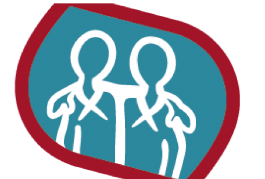 EN GOD KAMMERAT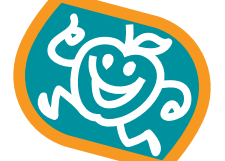 Sundhed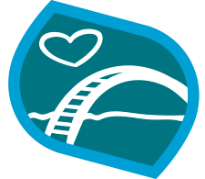 BRO - Balance, respekt og optimisme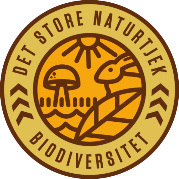 DET STORE NATURTJEK.BasisUdvidetEkspertHåndværkI arbejdet med forløbsmærket "Håndværk" vil spejderen gennem kreative og praktiske opgaver udvikle en forståelse for, hvad det vil sige at fremstille et produkt. Mærkerne er delt ind i tre niveauer:Håndværk - basisHåndværk - udvidet (junior)Håndværk - ekspertpionerForløbet arbejder hen imod, at spejderen kan udvikle egne lejrarbejder, koordinere opbygning af en lejrplads af høj kvalitet, samt tage en aktiv og selvstændig rolle i krævende storpioner. Læs ledervejledningen.Pioner - basisPioner - udvidetPioner - ekspertOrienteringSpejderne kan med tryghed finde vej på hike, cykeltur eller spejderløb i Danmark. De lærer mellemsvær orientering, så de ved hjælp af kort og kompas i let terræn kan orientere uden for veje og stier.Orientering - basisOrientering - udvidetOrientering - ekspertKultur og samfundFormålet med mærket er, at få spejderne til at engagere sig mere i samfundet og opnå større viden om hvordan spejderbevægelsen i sin helhed hænger sammen.Kultur og samfund - basis (junior)Kultur og samfund - udvidetKultur og samfund - ekspertKommunikationGiver spejderen redskaber til hvordan man kommunikerer bedre, og hvordan man kan bruge forskellige kommunikationsformer i forskellige sammenhænge.Kommunikation - basisKommunikation - udvidetKommunikation - ekspertNaturgive spejderne en idé om hvad naturen indeholder.  Både den lokale og den mere fremmedartede natur kan og bør indgå i spejderens naturliv.Natur - basisNatur - udvidetNatur - ekspertUDELIVUdeliv er en grundlæggende del af det at være spejder. Når spejderne ved hvordan de skal begå sig i det fri, bliver det at være ude ikke en belastning, men en vej til mange gode oplevelser.Udeliv - basisUdeliv - udvidetUdeliv - ekspertSø og strandSpejderne får viden om de baderegler samt kendskab til sø, strand, mose og lignende, gerne i lokalområdet. Senere bygges der ovenpå med sikkerhed til søs.Sø og strand - basisSø og strand - udvidetSø og strand - ekspertLeg, sang og dramaSpejdere, der ønsker at tage forløbsmærket Leg, sang og drama skal arbejde med at udvide sit kendskab til teater- og scenekunsten:Leg, sang og drama - basisLeg, sang og drama - udvidetLeg, sang og drama - ekspertklar dig selvForløbsmærket "Klar dig selv" fokuserer på at give spejderne alle de færdigheder, som de skal bruge når de skal på tur - også når de selv skal planlægge turen:Klar dig selv - basisKlar dig selv - udvidetKlar dig selv - ekspertKlimaKom godt i gang med at arbejde med klima i din spejdergruppe. Find mål og input til, hvordan du kan lave et forløb for dine spejdere:Klima - basis - blåKlima - udvidet - grønKlima - ekspert - lillaSøspejderForløbsmærket giver spejderen teoretisk og praktisk viden til at kunne planlægge et forløb med aktiviteter på vandet, der gør spejderen i stand til at tage på ture med sejlbåd:Søspejder - basisSøspejder - udvidetSøspejder - ekspertSMÅBÅDSMÆRKETEN GOD KAMMERATDer er udarbejdet et forløb, hvor spejderne kan arbejde med at være en god kammerat. Læs om forløbet her, der sætter fokus på spejdernes relationer til hinanden.Download hæftet som PDFSundhedI efteråret 2011 blev der udgivet et hæfte med sundhedsmærket. I dette hæfte finder du et forløb, hvor du og din gruppe kan arbejde med sundhed og tage et forløbsmærke.Download hæftet som PDFBRO - Balance, respekt og optimismeI julen 2013 blev der udgivet et hæfte med forløbsmærket BRO. I dette hæfte finder du et forløb, hvor du og din gruppe kan arbejde med balance, respekt og optimisme. Mærket får jer til at arbejde med personlig indsigt, lokal forståelse, national sammenhørighed og internationalt fællesskab.Download hæftet som PDFDET STORE NATURTJEKBiodiversitetsmærket handler om, at spejderne opnår forståelse for, hvilken biologisk mangfoldighed, som findes i deres nærområde, samt gør noget konkret ved at samle viden ind samt gennemføre konkrete tiltag for en rigere natur. Det giver et øget kendskab til både arter og levesteder og sammenhængen mellem art og levested. Formålet er, at spejderne tager personligt ansvar og oplever at kunne gøre en positiv forskel.For at man kan føle et ansvar for at passe på naturen, skal man kende til naturen. Gennem kendskabet til naturen kommer man til at holde af den og værdsætte den. Forløb omkring biodiversitet giver spejderne mulighed for at komme nærmere naturens mange spændende oplevelser.Mærkerne købes i SpejdersportDet Store Naturtjek - BronzeDet Store Naturtjek - SølvDet Store Naturtjek - Guld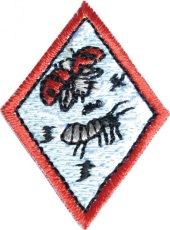 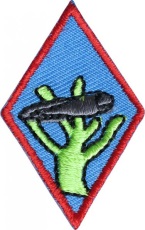 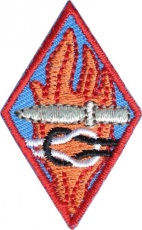 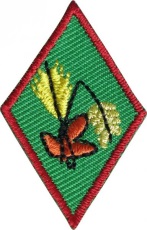 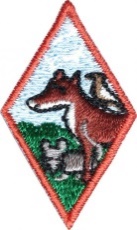 